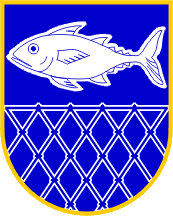 OPĆINA KALI TRG MARNJIVE 2323272 KALI PRIJAVA                                                                                           za iskaz interesa za sudjelovanje u sustavu civilne zaštite i raspoređivanje u postrojbu civilne zaštite opće namjene Općine Kali                                                                Potpis:          IME I PREZIME DATUM ROĐENJA OIB ADRESA PREBIVALIŠTA BROJ MOBITELA/ TELEFON ADRESA E-POŠTE U Kalima, 2024. godine 